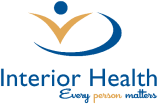 Family Support ResourcesFamily Support Resources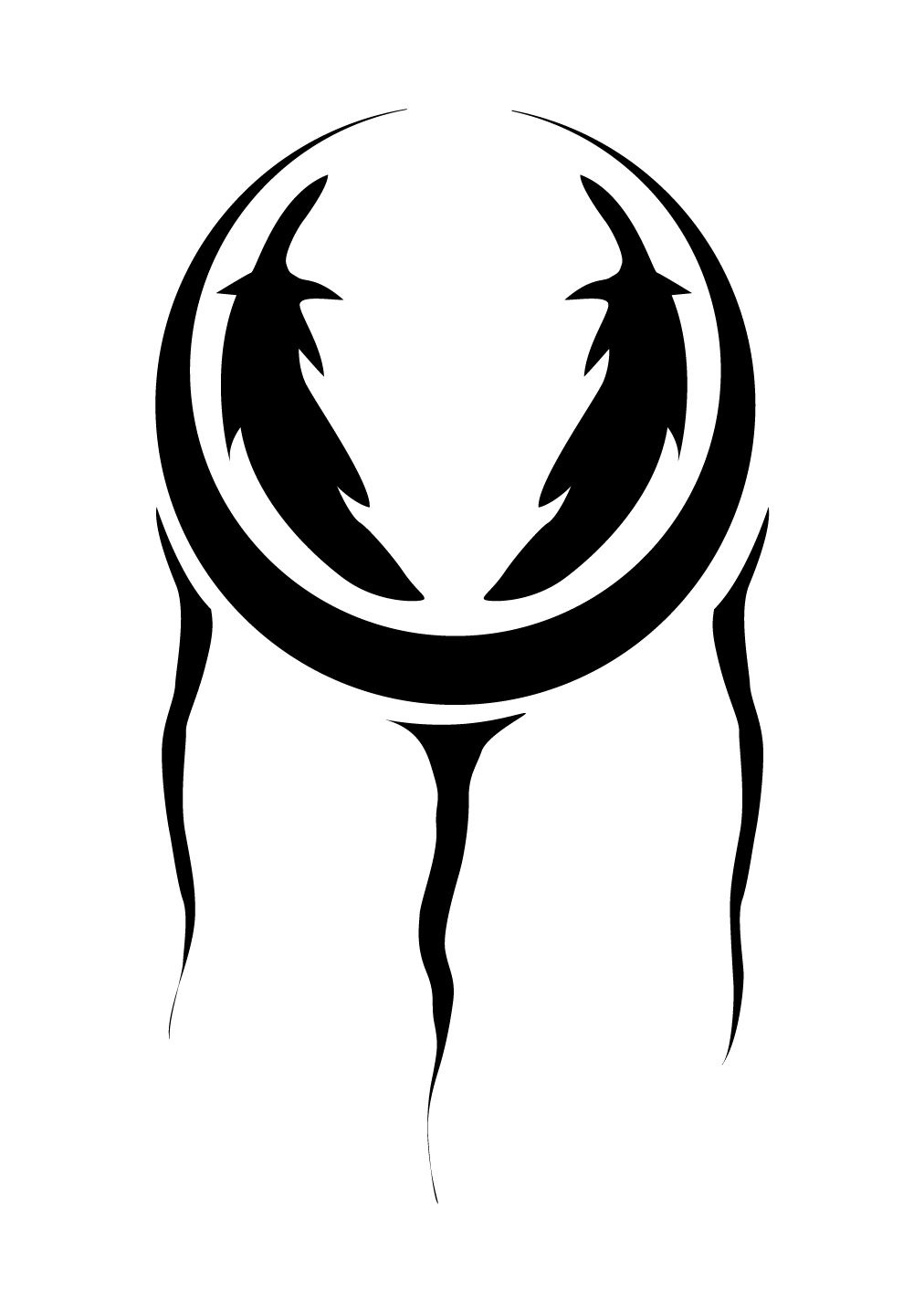 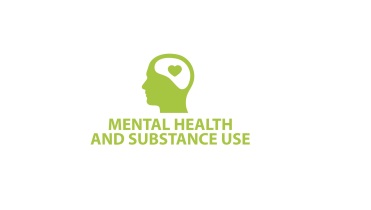 Developed: 20/12/18Revised: N/ADeveloped: 20/12/18Revised: N/ADeveloped By: Carla Mantie, MHSU Practice LeadEndorsed By: Jana Abetkoff, MHSU DirectorDeveloped By: Carla Mantie, MHSU Practice LeadEndorsed By: Jana Abetkoff, MHSU DirectorTopicResourceLocationGeneral Information for CarersChange Process and Recovery Support TipsCentre for Clinical InterventionEating Disorder: Information for CarersFamily/Care Provider Educational Videos (Youth)www.canped.caFamily/Care Provider Resourceswww.canped.caUnderstanding Eating Disorders in AdolescenceUseful Links and ResourcesResource Guide for Parents/FamilyWritten by parents with lived experienceBCCH, Provincial Health Services AuthorityParents Survive to Thrive GuideParent Educational ToolkitNational Eating Disorder AssociationNEDA Toolkit for ParentsList of Eating Disorder ResourcesKelty Eating Disorders Eating Disorders and Body Image ResourcesList of Resources Specifically for MalesKelty Eating DisordersEating Disorders – Resources for MalesMeal SupportKelty Eating Disorder Meal Support:Chapters 1 - 6 (Videos)Kelty Eating DisordersChapter 1: Introduction Chapter 2: Meal PlanningChapter 3: Meal PreparationChapter  4: Supported EatingChapter  5: Post MealChapter 6: ConclusionMeal Support: Fact SheetKelty Eating Disorders Meal Support at a GlanceEmotion-Focused Family TherapyPrevention ParentingMental Health FoundationsAdvanced Caregiving for Prevention Parenting and Mental HealthCaregiver Newsletter for Eating Disorders Fraser Health Eating DisordersEmotion-Focused Family Therapy Newsletter(Newsletter subscription and archives at bottom of page)WebsitesKelty Eating Disorderswww.keltyeatingdisorders.caMaudsleywww.maudsleyparents.orgNedic www.nedic.caMental Health Foundationswww.mentalhealthfoundations.caBooksBook List for FamiliesRecommended by Interior BC clinicians and familiesBiography:Unbearable Lightness - Portia de Rossi (2011)Shell: One Woman’s Final Year After a Lifelong Struggle with Anorexia and Bulimia - Michelle Stewart (2012)Goodbye Ed, Hello Me: recover from Your Eating Disorder and Fall in Love with Life - Jenni Schaefer (2009)Life Without Ed: How One Woman Declared Independence from Her Eating Disorder and How You Can Too - Jenni Schaefer (2004)Next to Nothing: A Firsthand Account of One Teenager’s Experience with and Eating Disorder – Carrie Arnold, Timothy Walsh (2007)Brave Girl Eating: A Family’s Struggle with Anorexia - Harriet Brown (2011)Science/Research:Decoding Anorexia: How breakthroughs in Science Offer Hope for Eating Disorders - Carrie Arnold (2012)Surviving an Eating Disorder: Strategies for Family and Friends - Siegel, Brisman, & Weinshel (2009)Your Dieting Daughter: Antidotes Parents can Provide for Body Dissatisfaction, Excessive Dieting and Disordered Eating - Carolyn Costin (2013)Help Your Teenager Beat an Eating Disorder - James Lock, Daniel Le Grange (2015)Anorexia and other Eating Disorders: How to help your child eat well and be well. Practical solutions, compassionate communication tools and emotional support for parents of children and teenagers - Eva Musby (2014)